MAX MUSTERMANNLEBENSLAUF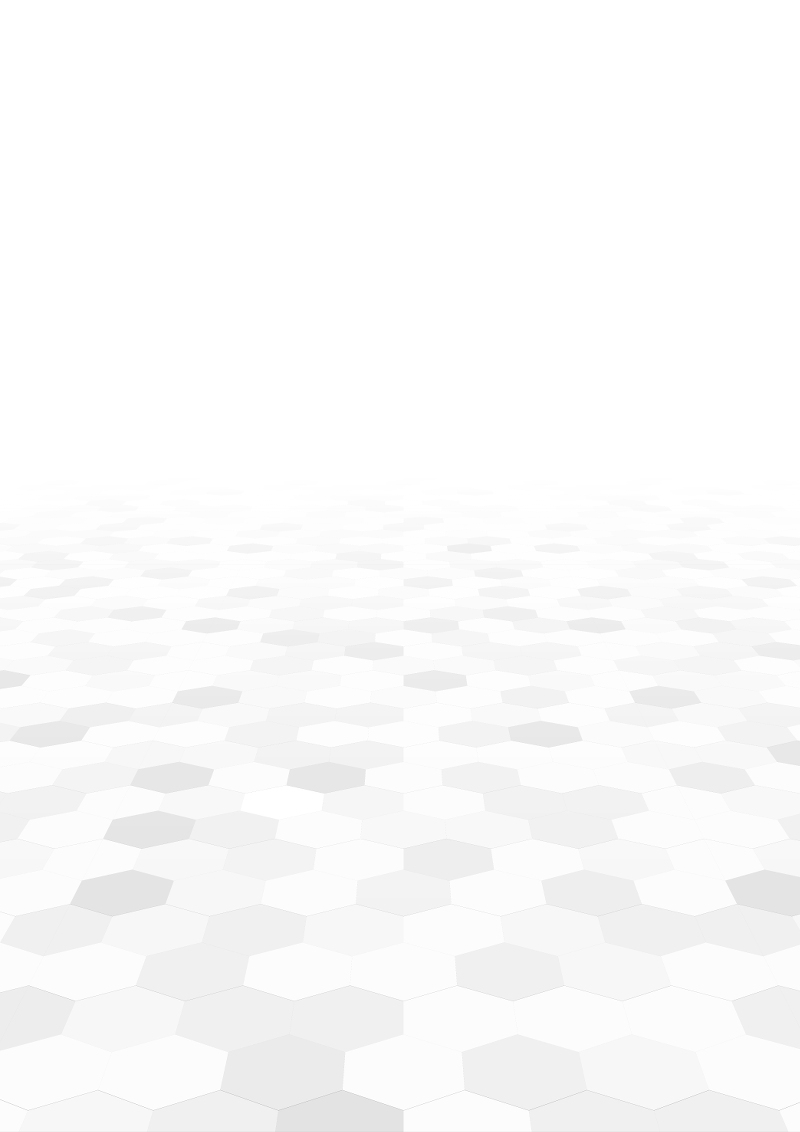 Beispielstadt, 8.8.2021Max MustermannBERUFLICHER WERDEGANGBERUFLICHER WERDEGANGÜBER MICHÜBER MICHÜBER MICHFliesenleger MM/JJJJ – heuteMusterjob GmbH, Musterstadt - Verantwortlich für eigenständige Projekte bei Großkunden- Seit: MM/JJJJ: Teamleitung als Vorarbeiter (4 Teammitglieder)Ausbildung zum FliesenlegerMM/JJJJ – MM/JJJJHandwerk GmbH, Beispielstadt- Grundlagen des Handwerks, Boden- und Wandverkleidungen- Lehrstück zu Mosaiken- Jahrgangsbester, Note 1,1Fliesenleger MM/JJJJ – heuteMusterjob GmbH, Musterstadt - Verantwortlich für eigenständige Projekte bei Großkunden- Seit: MM/JJJJ: Teamleitung als Vorarbeiter (4 Teammitglieder)Ausbildung zum FliesenlegerMM/JJJJ – MM/JJJJHandwerk GmbH, Beispielstadt- Grundlagen des Handwerks, Boden- und Wandverkleidungen- Lehrstück zu Mosaiken- Jahrgangsbester, Note 1,1Ich bin ein extrem flexibler und belastbarer Mitarbeiter, der stetig neue Herausforderungen sucht.Ich bin ein extrem flexibler und belastbarer Mitarbeiter, der stetig neue Herausforderungen sucht.Ich bin ein extrem flexibler und belastbarer Mitarbeiter, der stetig neue Herausforderungen sucht.Fliesenleger MM/JJJJ – heuteMusterjob GmbH, Musterstadt - Verantwortlich für eigenständige Projekte bei Großkunden- Seit: MM/JJJJ: Teamleitung als Vorarbeiter (4 Teammitglieder)Ausbildung zum FliesenlegerMM/JJJJ – MM/JJJJHandwerk GmbH, Beispielstadt- Grundlagen des Handwerks, Boden- und Wandverkleidungen- Lehrstück zu Mosaiken- Jahrgangsbester, Note 1,1Fliesenleger MM/JJJJ – heuteMusterjob GmbH, Musterstadt - Verantwortlich für eigenständige Projekte bei Großkunden- Seit: MM/JJJJ: Teamleitung als Vorarbeiter (4 Teammitglieder)Ausbildung zum FliesenlegerMM/JJJJ – MM/JJJJHandwerk GmbH, Beispielstadt- Grundlagen des Handwerks, Boden- und Wandverkleidungen- Lehrstück zu Mosaiken- Jahrgangsbester, Note 1,1GeborenAdresseTelefonEMail29.2.1990Fantasiestr. 112345 Beispielstadt01234/ 55 66 77m.muster@mail.de29.2.1990Fantasiestr. 112345 Beispielstadt01234/ 55 66 77m.muster@mail.deFliesenleger MM/JJJJ – heuteMusterjob GmbH, Musterstadt - Verantwortlich für eigenständige Projekte bei Großkunden- Seit: MM/JJJJ: Teamleitung als Vorarbeiter (4 Teammitglieder)Ausbildung zum FliesenlegerMM/JJJJ – MM/JJJJHandwerk GmbH, Beispielstadt- Grundlagen des Handwerks, Boden- und Wandverkleidungen- Lehrstück zu Mosaiken- Jahrgangsbester, Note 1,1Fliesenleger MM/JJJJ – heuteMusterjob GmbH, Musterstadt - Verantwortlich für eigenständige Projekte bei Großkunden- Seit: MM/JJJJ: Teamleitung als Vorarbeiter (4 Teammitglieder)Ausbildung zum FliesenlegerMM/JJJJ – MM/JJJJHandwerk GmbH, Beispielstadt- Grundlagen des Handwerks, Boden- und Wandverkleidungen- Lehrstück zu Mosaiken- Jahrgangsbester, Note 1,1BESONDERE FÄHIGKEITENBESONDERE FÄHIGKEITENBESONDERE FÄHIGKEITENFliesenleger MM/JJJJ – heuteMusterjob GmbH, Musterstadt - Verantwortlich für eigenständige Projekte bei Großkunden- Seit: MM/JJJJ: Teamleitung als Vorarbeiter (4 Teammitglieder)Ausbildung zum FliesenlegerMM/JJJJ – MM/JJJJHandwerk GmbH, Beispielstadt- Grundlagen des Handwerks, Boden- und Wandverkleidungen- Lehrstück zu Mosaiken- Jahrgangsbester, Note 1,1Fliesenleger MM/JJJJ – heuteMusterjob GmbH, Musterstadt - Verantwortlich für eigenständige Projekte bei Großkunden- Seit: MM/JJJJ: Teamleitung als Vorarbeiter (4 Teammitglieder)Ausbildung zum FliesenlegerMM/JJJJ – MM/JJJJHandwerk GmbH, Beispielstadt- Grundlagen des Handwerks, Boden- und Wandverkleidungen- Lehrstück zu Mosaiken- Jahrgangsbester, Note 1,1MS WordMS ExcelSAPTeamplayKreativitätEigeninitiativeMS WordMS ExcelSAPTeamplayKreativitätEigeninitiativeAUSBILDUNGAUSBILDUNGSPRACHENSPRACHENSPRACHENGymnasium BeispielstadtMM/JJJJ – MM/JJJJAbitur, Note: 2,0Realschule MusterstadtMM/JJJJ – MM/JJJJ Note: 2,2Gymnasium BeispielstadtMM/JJJJ – MM/JJJJAbitur, Note: 2,0Realschule MusterstadtMM/JJJJ – MM/JJJJ Note: 2,2EnglischFranzösischChinesischEnglischFranzösischChinesischREFERENZENREFERENZENSOZIALE NETZWERKESOZIALE NETZWERKESOZIALE NETZWERKETom TeilerCEOMusterjob GmbHTelefon:01234/ 567890Mail:TT@musterjob.deEva EmpfehlerHR ManagerHandwerk GmbHTelefon:0987/654321Mail:EE@handwerk.de
Xing:https://www.xing.com/profile/Max_MustermannLinkedin:https://www.linkedin.com/in/maxmustermannInstagram:https://www.instagram.com/max-0815Xing:https://www.xing.com/profile/Max_MustermannLinkedin:https://www.linkedin.com/in/maxmustermannInstagram:https://www.instagram.com/max-0815Xing:https://www.xing.com/profile/Max_MustermannLinkedin:https://www.linkedin.com/in/maxmustermannInstagram:https://www.instagram.com/max-0815